Name ___________________  Class ___ - ___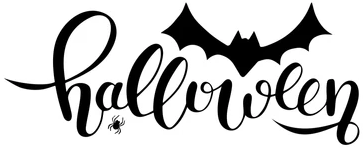 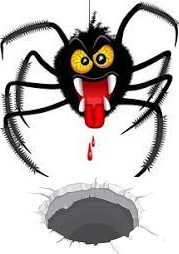 Creepy crawly critters crawl through creepy crawly craters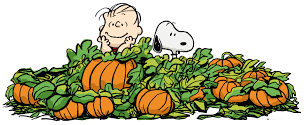 Professional pumpkin pickers are prone to pick the plumpest pumpkins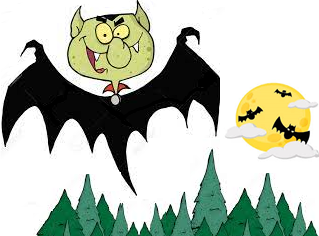 Transylvanian tree trimmers are trained to trim the tallest trees 